Punctaj 100 pc Elev Miron Sebastian CristianCoordonator Prof. Frăţilă Sanda Ancuţahttp://www.proprofs.com/quiz-school/usercertificate.php?id=45439034&qid=623273&uname=+#.UuDlq-Glp4Y.email--- This message was sent by sanda_ancuta@yahoo.com via http://addthis.com. Please note that AddThis does not verify email addresses.Make sharing easier with the AddThis Toolbar: http://www.addthis.com/go/toolbar-emTo stop receiving any emails from AddThis, please visit: http://www.addthis.com/privacy/email-opt-out?e=gp_.y.PO7PXsxO7f.cvN0.zC4sWjyeLH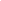 